Booking Information 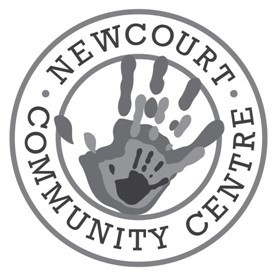 Available to hire:  Sunday to  Friday 8am - 10pmSaturday  & Sunday 8am – 6pmGROUND FLOOR 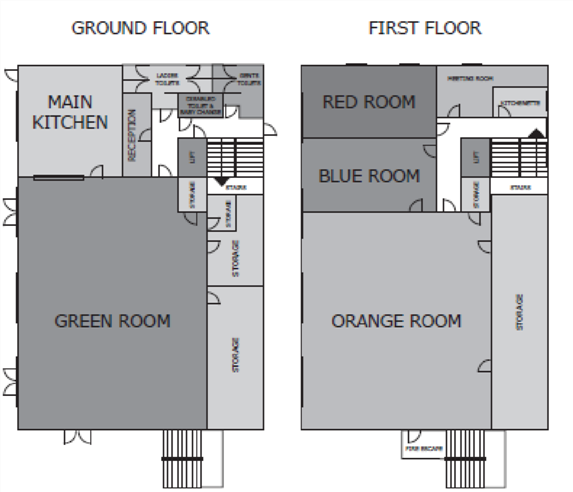 The Green room [13.6 x 9.6m] has vinyl flooring, French doors onto a secure garden.  Use of the kitchen included which has a water boiler, hob, double oven and fridge freezer. Ladies, gents and disabled toilets on the ground floor. Baby changing facilities in disabled toilet.  FIRST FLOOR - accessible by lift and stairs: All rooms have use of kitchenette with tea / coffee making facilities and washing up. Red & Blue room [both 4.7 x 6.4m] are carpeted and suited to training and meetings. Orange room [10 x 9.6m] has vinyl flooring suitable for large meetings. Latte room  is more intimate and suited to interviews, consultations.Business Prices Please allow for your set-up and cleaning up in your booking times.   Your arrival and departure time must be adhered to.  You will be charged at the appropriate rate for any additional rooms you use and or if you access your room earlier than booked or stay over your booked time. When you book, please allow time for setting up and packing away. You will not be able to access a room before the booking time to set up. You will also be charged if you stay in a room after your booking to pack away. If facilities are not left clean, equipment and/or rooms are damaged, a fee will be levied. This includes removing left over food, washing, and putting away dishes.  Please advise your delegates to use our car park whilst visiting the Centre. There are also unreserved bays at the front of the Centre, but please respect our neighbours’ designated spaces.  - You will be invoiced at the end of the month.  Payment can be made by cash, cheque or BACS payable to Newcourt Community Association, sort code: 55-61-44, Account number: 72542276 Booking Form for business events Note: If booking a series of dates please fill in a separate form for each date or list all dates required clearly. Enquiries: T: 01392 873560 E: info@newcourtcommunitycentre.com W: www.newcourtcommunitycentre.com Room Maximum capacities in each style Rate per hour Green 150 conference (chairs only),  approx. 100 with tables (dependent on layout) £20 Orange 110 conference (chairs only), approx. 90 with tables (dependent on layout) £18Red 30 conference (chairs only) , 15 boardroom (around tables) £15Blue 30 conference (chairs only) , 15 boardroom (around tables) £15Latte 8 boardroom (around tables) £10Name of organiser Name of Group  	Number of people: Purpose of hire Room required Date required Title: Enter course / event title as it should appear on directional sign for arriving delegates Enter course / event title as it should appear on directional sign for arriving delegates Enter course / event title as it should appear on directional sign for arriving delegates Enter course / event title as it should appear on directional sign for arriving delegates Enter course / event title as it should appear on directional sign for arriving delegates Time of arrival: Departure: Departure: Total hours: Invoicing address Invoicing address Postcode Postcode Email Email Telephone / mobile Telephone / mobile Purchase Order No.Must be suppliedPurchase Order No.Must be supplied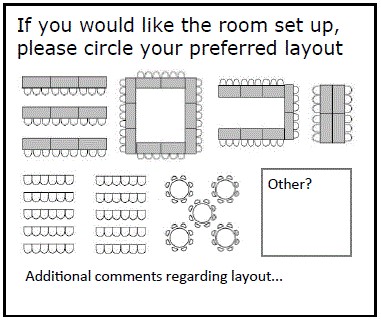 I have read, understand and agree to the room hire terms and conditions.  Please print your name and sign below. The return to: Newcourt Community Centre, Blakeslee Drive, Exeter, EX2 7FN. PRINT                I have read, understand and agree to the room hire terms and conditions.  Please print your name and sign below. The return to: Newcourt Community Centre, Blakeslee Drive, Exeter, EX2 7FN. PRINT                I have read, understand and agree to the room hire terms and conditions.  Please print your name and sign below. The return to: Newcourt Community Centre, Blakeslee Drive, Exeter, EX2 7FN. PRINT                I have read, understand and agree to the room hire terms and conditions.  Please print your name and sign below. The return to: Newcourt Community Centre, Blakeslee Drive, Exeter, EX2 7FN. PRINT                I have read, understand and agree to the room hire terms and conditions.  Please print your name and sign below. The return to: Newcourt Community Centre, Blakeslee Drive, Exeter, EX2 7FN. PRINT                I have read, understand and agree to the room hire terms and conditions.  Please print your name and sign below. The return to: Newcourt Community Centre, Blakeslee Drive, Exeter, EX2 7FN. PRINT                I have read, understand and agree to the room hire terms and conditions.  Please print your name and sign below. The return to: Newcourt Community Centre, Blakeslee Drive, Exeter, EX2 7FN. PRINT                